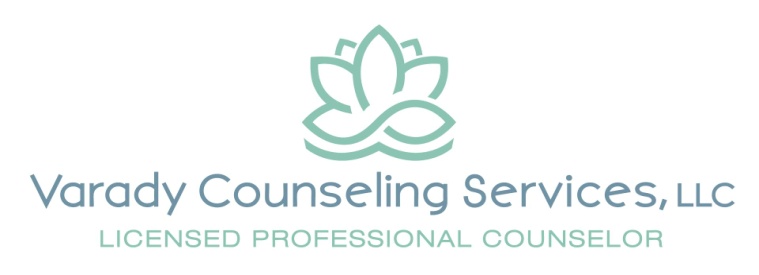 ACKNOWLEDGEMENT OF RECEIPT OF NOTICE OF PRIVACY PRACTICESClient’s Name____________________________________________________________ Date of Birth_________/__________/___________Parent/guardian’s Name (if client is a minor)___________________________________By signing below, I hereby acknowledge receipt of the Varady Counseling Services LLC Notice of Privacy Practices. _____________________________________________ _______________________ Client Signature (parent/guardian if client is a minor)		 Date For therapist’s use only Date___________________________ ____________________________(therapist), has made good faith efforts to obtain written acknowledgment of receipt of the Notice of Privacy Practices, but has been unable to obtain it. The following efforts were made: ______________________________________________________________________________ ______________________________________________________________________________ ____________________________________________________________ The written acknowledgment was unable to be obtained for the following reasons: ______________________________________________________________________________ ______________________________________________________________________________ ____________________________________________________________ ______________________________________ _____________________________ Signature 					Date